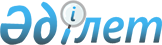 О внесении изменения в постановление Правительства Республики Казахстан от 12 ноября 2013 года № 1214 "Об утверждении Правил определения собственником и (или) оператором перечня персональных данных, необходимого и достаточного для выполнения осуществляемых ими задач"
					
			Утративший силу
			
			
		
					Постановление Правительства Республики Казахстан от 28 апреля 2023 года № 337. Утратило силу постановлением Правительства Республики Казахстан от 13 июля 2023 года № 559.
      Сноска. Утратило силу постановлением Правительства РК от 13.07.2023 № 559 (вводится в действие со дня его первого официального опубликования).
      Правительство Республики Казахстан ПОСТАНОВЛЯЕТ:
      1. Внести в постановление Правительства Республики Казахстан от 12 ноября 2013 года № 1214 "Об утверждении Правил определения собственником и (или) оператором перечня персональных данных, необходимого и достаточного для выполнения осуществляемых ими задач" следующее изменение:
      в Правилах определения собственником и (или) оператором перечня персональных данных, необходимого и достаточного для выполнения осуществляемых ими задач, утвержденных указанным постановлением:
      пункт 5 изложить в следующей редакции:
      "5. Перечень персональных данных, необходимый и достаточный для выполнения осуществляемых ими задач, утверждается собственником и (или) оператором в соответствии с подпунктом 1) пункта 2 статьи 25 Закона.".
      2. Настоящее постановление вводится в действие по истечении десяти календарных дней после дня его первого официального опубликования.
					© 2012. РГП на ПХВ «Институт законодательства и правовой информации Республики Казахстан» Министерства юстиции Республики Казахстан
				
      Премьер-МинистрРеспублики Казахстан 

А. Смаилов
